Rīgas sacensības alpīnisma tehnikāBJC DaugmaleRīga, Aglonas iela 39D GrupaC GrupaGalvenais Tiesnesis	Kaspars VilksGalvenā sekretāre	Santa GrigorjevaSacensības atbalstīja: 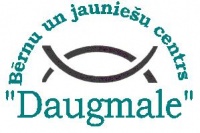 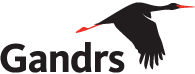 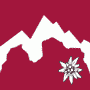 Vārds, UzvārdsLaiksSodiKopāEtapiVieta1.Dimitrijs Sevankajevs12.090.0012.0931.Lorens Kaužēns32.Marta Sūna17.061.4018.4632.Elēna Naula Jēruma33.Kārlis Purviņš29.0221.2050.2233.Reinis Purviņš3Vārds, UzvārdsLaiksSodiKopāEtapiVieta1.Laura Skrūskopa51.030.0051.03111.Elza Baraka2.Samanta Vilka50.435.0055.43112.Linda Sūna3.Mārtiņš Aržanovskis63.8830.0093.8883.Toms Pastars4.Laura Soloveika67.2325.0082.2354.Evija Misa5.Alise Lavrenčuka60.8030.0090.8045.Kristīne Bereznēviča6.Kristaps Misa55.4249.00104.4246.Marta Sūna